OLP App ID 118832 - Project name: (21-082) Gateway EstatesYou will need to use the email as proof, I did put notes in OLP on our side about the extension.RegardsRodger (Jay) GenereuxFrom: Rodger Genereux <jaygenereux@utah.gov> 
Sent: Thursday, July 27, 2023 12:37 PM
To: Emilee Roche <emilee@reeve.co>; Rodger Genereux <jaygenereux@utah.gov>
Cc: Cheryl Marz <cherylmarz@utah.gov>; Nate Reeve <nate@reeve.co>
Subject: Re: OLP App ID 118832 - Project name: (21-082) Gateway EstatesThe UDOT Permit was issued on 1-13-2022Will expire 1-13-2023one year extension 1-13-2024On Thu, Jul 27, 2023 at 9:36 AM Emilee Roche <emilee@reeve.co> wrote:Jay,-- 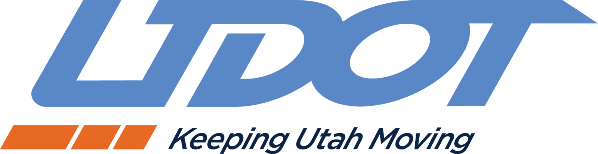 Rodger (Jay) GenereuxRegion One Right-of-Way Control CoordinatorUtah Department of Transportation166 West Southwell Ogden, UT 84404office: (801) 620-1604 cell: (801) 678-6283email: jaygenereux@utah.govOffice hours: Monday thru Friday 8 am - 5 pm